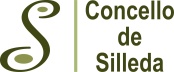 ANEXO IPosto ao que opta:Dº./Dª _____________________________________________________, con D.N.I. nº ____________________________, e domicilio a efectos de notificacións en _________________________________ C.P. __________, teléfono de contacto EXPÓN:Que ten coñecemento da convocatoria pública efectuada polo Concello de Silleda e desexa participar na selección para a realización da obra ou servizo denominado "Guia Turístico na Oficina de Carboeiro", con cargo ao Concello de Silleda e á Deputación de Pontevedra a través da rede Info Turismo Rías Baixas.Para ese efecto faise constar:•	Que reúne todos e cada un dos requisitos esixidos na base segunda da convocatoria.•	Que coñece e acepta as bases da convocatoria•	Que aporta a seguinte documentación:a) Solicitude de participación anexas ás Basesb) Fotocopia compulsada do DNIc) Fotocopia compulsada da titulación esixida, ou no seu defecto, xustificante de ter cumpridos todos os requisitos para a expedición desta.d) Fotocopia compulsada do carné de conducir.e) Certificados correspondentes aos méritos alegadosf) Declaracións xuradas ás que se refire o apartado 2 das presentes bases.SOLICITA:   Ser admitido/a a participar na presente convocatoria.O/A  abaixo asinante declara baixo a súa responsabilidade que son certos os datos obrantes na presente solicitude e que reúne todas e cada unha das condicións e requisitos esixidos para participar na presente convocatoria, así como que acata integramente o contido das bases.      En Silleda, a _____ de ____________ de 2020Asdo. ________________________SR. ALCALDE-PRESIDENTE DO CONCELLO DE SILLEDADº./Dª __________________________________________________________, con D.N.I. nº ___________________________, e domicilio a efectos de notificacións en _________________________________EXPÓN:Que participa na convocatoria “Guía Turístico para o Mosteiro de Carboeiro” con cargo ao Concello de Silleda e a Deputación de Pontevedra, a través da Rede de Oficinas Info Rías Baixas, segundo resolución do BOP de Pontevedra do 26 de maio de 2020Que por elo, e para poder formalizar o contrato de traballo,DECLARO EXPRESAMENTE que:1º.- Non estar separado mediante expediente disciplinario do servizo de ningunha administración pública nin estar inhabilitado para o exercicio das funcións públicas.2º.- Non estar incurso en causa de incapacidade ou incompatibilidade referida ao nomeamento de toma de posesión.3º.- Que non padece enfermidade ou defecto físico que impida o normal desenvolvemento da súa función.Silleda, a _____ de ___________ de 2020SR. ALCALDE-PRESIDENTE DO CONCELLO DE SILLEDA